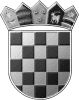 REPUBLIKA HRVATSKA VARAŽDINSKA ŽUPANIJA OPĆINA VIDOVECJedinstveni upravni odjelObjava podataka o donacijama i sponzorstvima koje su isplaćene iz Proračuna Općine Vidovec od 01. siječnja do 31. prosinca 2020. godine, temeljem članka 10. stavka 1. točka 8. Zakona o pravu na pristup informacijama ( Narodne novine 25/13, 85/15), a u svrhu transparentnosti rada jedinica lokalne i područne (regionalne) samoupraveNAPOMENA: Zbog nepovoljne epidemiološke situacije uzrokovane virusom SARS-CoV-2 u 2020. godini neki planirani projekti nisu se provodili  te u navedenom razdoblju nisu ostvarili financiranje iz Proračuna Općine Vidovec. POPIS DONACIJA I SPONZORSTVA OPĆINE VIDOVEC zarazdoblje od 01.01 do 31.12.2020. godinePOPIS DONACIJA I SPONZORSTVA OPĆINE VIDOVEC zarazdoblje od 01.01 do 31.12.2020. godinePOPIS DONACIJA I SPONZORSTVA OPĆINE VIDOVEC zarazdoblje od 01.01 do 31.12.2020. godineREDNI BROJVRSTA DONACIJEIZNOS (kn)1.Tekuće donacije vjerskim zajednicama-Župa sv. Margarete Margečan23.000,002.Tekuće donacije vjerskim zajednicama-Župa sv. Vida Vidovec44.000,003.Tekuće donacije u novcu-Caritas župe sv. Vida3.000,004.Tekuće donacije- Udruga umirovljenika- projekt “Jedni za druge“ 18.637,50 5.Tekuće donacije –Udruga vinogradara i voćara„Sveti Antun „- projekt Edukacija i unaprjeđenje proizvodnje, održavanje  infrastrukture  i izgradnja „Tužanskih goric“8.640,256.Tekuće donacije- Udruga žena Općine Vidovec- projekt Vidovečke žene u akciji5.100,007.Tekuće donacije- Udruga žena OpćineVidovec- projekt Gibanik naš najdraži15.000,008.Ostale tekuće donacije-KUD Vidovec – projekt Očuvanje kulturne baštine i tradicije kroz pjesmu i ples40.000,009.Ostale tekuće donacije- Europski kulturni krug(EKULT)-za projekt Europski dan jezika2.358,6910.Tekuće donacije- Udruga branitelja i veterana Domovinskog rata Općine Vidovec – projekt Spust lađama rijekom Dravom od Legrada do Vukovara14.000,0011.Tekuće donacije- Udruga branitelja i veterana Domovinskog rata Općine Vidovec – projekt Organiziranje posjeta mjestima stradavanja pripadnika UBVDROV6.000,0012.Tekuće donacije-Ivanečki klub kolekcionara – projekt Ivanečka škrinjica 1.000,0013.Tekuće donacije u sportskim društvima-Zajednica športskih udruga Općine Vidovec324.000,0014.Tekuće donacije – ŠRD Vidovec- zaorganizaciju 17. kupa Općine Vidovec u lovu udicom na plovak3.000,0015.Tekuće donacije-ŠNK Nedeljanec- zapodmirenje troškova režija14.059,2416.Tekuće donacije- NK Sloboda Tužno- zapodmirenje troškova režija15.000,0017.Tekuće donacije- NK Budućnost Vidovec- zapodmirenje troškova režija11.301,1618.Tekuće donacije- Udruga vinogradara „Vinea“ Vinica za projekt „Izložba vina „Vinea“ 2020.1.000,0019.Tekuće donacije- Udruga veterana 7. gardijska brigada „PUMA“1.000,0020.Tekuće donacije- Udruga kuhara Varaždinske županije-Sudjelovanje na svjetskoj kulinarskoj olimpijadi1.000,0021.Tekuće donacije-HGSS2.000,0022.Ostale tekuće donacije-Crveni križ64.458,5823.Tekuće donacije političkim strankama15.000,0024.Ostale tekuće donacije-EKO ŠKOLA5.000,0025.Tekuće donacije-DVD Vidovec-donacija za proslavu 130. obljetnice50.000,0026.Tekuće donacije- Vatrogasna zajednica Općine Vidovec333.399,9627.Tekuće donacije zdravstvenim organizacijama- OB Varaždin za nabavu respiratora25.000,00UKUPNO:1.045.955,38 kn